Пояснительная запискаПрограмма разработана с учётом Федерального закона от 29.12.2012 № 273-ФЗ «Об образовании в Российской Федерации», Стратегии развития воспитания в Российской Федерации на период до 2025 года (Распоряжение Правительства Российской Федерации от 29.05.2015 № 996-р) и Плана мероприятий по её реализации в 2021 — 2025 годах (Распоряжение Правительства Российской Федерации от 12.11.2020 № 2945-р), Стратегии национальной безопасности Российской Федерации (Указ Президента Российской Федерации от 02.07.2021 № 400), федеральных государственных образовательных стандартов (далее — ФГОС) начального общего образования (Приказ Минпросвещения России от 31.05.2021 № 286), основного общего образования (Приказ Минпросвещения России от 31.05.2021 № 287), среднего общего образования (Приказ Минобрнауки России от 17.05.2012 № 413), а так же, на основе примерной программы воспитания с учётом особенностей организации воспитательного процесса в МОУ «Зимстанская СОШ».В центре рабочей программы воспитания на уровне среднего общего образования находится личностное развитие обучающихся, формирование у них системных знаний о различных аспектах развития России и мира.Рабочая программа воспитания включает в себя: описание особенностей воспитательного процесса; цель и задачи воспитания обучающихся; виды, формы и содержание совместной деятельности педагогических работников, обучающихся и социальных партнеров школы; основные направления самоанализа воспитательной работы в учреждении.Рабочая программа воспитания реализуется в единстве урочной и внеурочной деятельности, совместно с семьей и другими институтами воспитания.Рабочая программа воспитания МОУ «Зимстанская СОШ» призвана обеспечить достижение учащимися личностных результатов:приобщение обучающихся к российским традиционным духовным и культурным ценностям, правилам и нормам поведения в российском обществе в соответствии с возрастом обучающихся;подготовку обучающихся к самообразованию и саморазвитию;обеспечение мотивации к познанию и обучению;развитие ценностных установок и социально-значимых качеств личности;активное участие обучающихся в социально-значимой деятельности. Программа включает три раздела: целевой, содержательный, организационный. Приложение — примерный календарный план воспитательной работы.РАЗДЕЛ 1. ЦЕЛЕВОЙУчастниками образовательных отношений являются педагогические и другие работники общеобразовательной организации, обучающиеся, их родители (законные представители), представители иных организаций, участвующие в реализации образовательного процесса в соответствии с законодательством Российской Федерации, локальными актами общеобразовательной организации. Родители (законные представители) несовершеннолетних обучающихся имеют преимущественное право на воспитание своих детей. Содержание воспитания обучающихся в общеобразовательной организации определяется содержанием российских базовых (гражданских, национальных) норм и ценностей, которые закреплены в Конституции Российской Федерации. Эти ценностинормы определяют инвариантное содержание воспитания обучающихся. Вариативный компонент содержания воспитания, обучающихся включает духовно-нравственные ценности культуры, традиционных религий народов России.Воспитательная деятельность в МОУ «Зимстанская СОШ» планируется и осуществляется в соответствии с приоритетами государственной политики в сфере воспитания, установленными в Стратегии развития воспитания в Российской Федерации на период до 2025 года (Распоряжение Правительства Российской Федерации от 29.05.2015 № 996-р). Приоритетной задачей Российской Федерации в сфере воспитания детей является развитие высоконравственной личности  разделяющей российские традиционные духовные ценности, обладающей актуальными знаниями и умениями, способной реализовать свой потенциал в условиях современного общества, готовой к мирному созиданию и защите Родины. Цель и задачи воспитания обучающихсяСовременный российский национальный воспитательный идеал — высоконравственный, творческий, компетентный гражданин России, принимающий судьбу Отечества как свою личную, осознающий ответственность за настоящее и будущее страны, укоренённый в духовных и культурных традициях многонационального народа Российской Федерации.В соответствии с этим идеалом и нормативными правовыми актами Российской Федерации в сфере образования цель воспитания обучающихся в МОУ «Зимстанская СОШ». развитие личности, создание условий для самоопределения и социализации на основе социокультурных, духовно-нравственных ценностей и принятых в российском обществе правил и норм поведения в интересах человека, семьи, общества и государства, формирование у обучающихся чувства патриотизма, гражданственности, уважения к памяти защитников Отечества и подвигам Героев Отечества, закону и правопорядку, человеку труда и старшему поколению, взаимного уважения, бережного отношения к культурному наследию и традициям многонационального народа Российской Федерации, природе и окружающей среде   Задачи воспитания, обучающихся в МОУ «Зимстанская СОШ» усвоение ими знаний норм, духовно-нравственных ценностей, традиций, которые выработало российское общество (социально значимых знаний); формирование и развитие личностных отношений к этим нормам, ценностям, традициям (их освоение, принятие); приобретение соответствующего этим нормам, ценностям, традициям социокультурного опыта поведения, общения, межличностных и социальных отношений, применения полученных знаний; достижение личностных результатов освоения общеобразовательных программ в соответствии с ФГОС. Личностные результаты освоения обучающимися общеобразовательных программ включают осознание российской гражданской идентичности, сформированность ценностей самостоятельности и инициативы, готовность обучающихся к саморазвитию, самостоятельности и личностному самоопределению, наличие мотивации к целенаправленной социально значимой деятельности, сформированность внутренней позиции личности как особого ценностного отношения к себе, окружающим людям и жизни в целом.  Воспитательная деятельность в МОУ «Зимстанская СОШ» планируется и осуществляется на основе аксиологического, антропологического, культурно- исторического, системно-деятельностного, личностно-ориентированного подходов и    учётом принципов воспитания: гуманистической направленности воспитания, совместной деятельности детей и взрослых, следования нравственному примеру, безопасной жизнедеятельности, инклюзивности, возрастосообразности.Направления воспитанияПрограмма реализуется в единстве учебной и воспитательной деятельности общеобразовательной организации по основным направлениям воспитания в соответствии с ФГОС:гражданское воспитание — формирование российской гражданской идентичности, принадлежности к общности граждан Российской Федерации, к народу России как источнику власти в Российском государстве и субъекту тысячелетней российской государственности, уважения к правам, свободам и обязанностям гражданина России, правовой и политической культуры;патриотическое воспитание — воспитание любви к родному краю, Родине, своему народу, уважения к другим народам России; историческое просвещение, формирование российского национального исторического сознания, российской культурной идентичности;духовно-нравственное воспитание — воспитание на основе духовно- нравственной культуры народов России, традиционных религий народов России, формирование традиционных российских семейных ценностей; воспитание честности, доброты, милосердия, справедливости, дружелюбия и взаимопомощи, уважения к старшим, к памяти предков;эстетическое воспитание — формирование эстетической культуры на основе российских традиционных духовных ценностей, приобщение к лучшим образцам отечественного и мирового искусства;физическое воспитание, формирование культуры здорового образа жизни и эмоционального благополучия — развитие физических способностей с учётом возможностей и состояния здоровья, навыков безопасного поведения в природной и социальной среде, чрезвычайных ситуациях;трудовое воспитание — воспитание уважения к труду, трудящимся, результатам труда (своего и других людей), ориентация на трудовую деятельность, получение профессии, личностное самовыражение в продуктивном, нравственно достойном труде в российском обществе, достижение выдающихся результатов в профессиональной деятельности;экологическое воспитание — формирование экологической культуры, ответственного, бережного отношения к природе, окружающей среде на основе российских традиционных духовных ценностей, навыков охраны, защиты, восстановления природы, окружающей среды;ценности научного познания — воспитание стремления к познанию себя и других людей, природы и общества, к получению знаний, качественного образования с учётом личностных интересов и общественных потребностей   Целевые ориентиры результатов воспитания на уровне начального общего образования.Целевые ориентиры результатов воспитания на уровне основного общего образования.Целевые ориентиры результатов воспитания на уровне среднего общего образования.РАЗДЕЛ 2. СОДЕРЖАТЕЛЬНЫЙУклад общеобразовательной организации МОУ «Зимстанская средняя общеобразовательная школа» является средней общеобразовательной школой, численность обучающихся на 1 сентября 2022года составляет 170 человек, численность педагогического коллектива – 22 человека. Обучение ведётся с 1 по 11 класс по трем уровням образования: начальное общее образование, основное общее образование, среднее общее образование.     МОУ «Зимстанская СОШ» (далее – школа) - это сельская школа, удаленная от культурных и научных центров, спортивных школ и школ искусств.    Социокультурная среда поселка более консервативна и традиционна, чем в городе, сохраняется внутреннее духовное богатство, бережное отношение к Родине и природе. Сельская природная среда естественна и приближена к людям. Наш школьник воспринимает природу как естественную среду собственного обитания. Сельская школа, объединяя интеллигенцию, является не только образовательным, но и культурным центром посёлка.Круг общения детей здесь не столь обширен, но само общение отличается детальным знанием окружающих людей. В таких условиях у детей значительно раньше формируется уважение к семейным традициям, почитание старших, уважение к людям труда, взаимопомощь. Практически все педагоги школы родились в нашем поселке, учились в этой школе, теперь работают в ней. Знают личностные особенности, бытовые условия жизни друг друга, отношения в семьях, что способствуют установлению доброжелательных и доверительных отношений между педагогами, школьниками и их родителями. В небольшом коллективе интенсивнее идет процесс установления межличностных контактов, существует реальная возможность проявить себя в общем деле. У нас все на виду, что при создании ситуации совместного поиска стимулирует активность учащихся и учителей. Нет резкой обособленности между классами, учащимися разного возраста.    Таким образом, создавая условия для ребенка по выбору форм, способов самореализации на основе освоения общечеловеческих ценностей, учитываем особенности сельской школы.     В процессе воспитания сотрудничаем с Домом культуры посёлка Зимстан, Пожарной частью №143 отряда противопожарной службы РК №14, ГУ РК «Пруптским лесничеством», администрацией сельского поселения Зимстан, ГпДН Усть – Куломского района, Центром занятости Усть – Кулмского района, Районным Домом детского творчества, ДЮКФП с.Усть – Кулом. принимаем участие в проектах Российского движения школьников.     В школе функционируют ВПК «Допризывник», Совет старост, ДО «Радуга», 2 кадетских класса. Стержнем годового цикла воспитательной работы школы являются ключевые   общешкольные дела, через которые осуществляется интеграция воспитательных усилий педагогов («День самоуправления», «Праздник духовной песни», «Новогодняя минута славы», «Масленичные гуляния», «Неделя социально – психологической службы», «Бессмертный полк школы», торжественные ритуалы посвящения, связанные с приёмом в кадеты и Юнармии, церемонии награждения (по итогам года) школьников и педагогов за активное участие в жизни школы, защиту чести школы в конкурсах, соревнованиях, олимпиадах, значительный вклад в развитие школы;- важной чертой каждого ключевого дела и большинства используемых для воспитания других совместных дел педагогов и школьников является коллективная разработка, коллективное планирование, коллективное проведение и коллективный анализ реализующий по отношению к детям защитную, личностно развивающую, организационную, посредническую (в разрешении конфликтов) функции.Результатом целенаправленной работы по выявлению и развитию способностей, обучающихся является их участие в конкурсах, выставках, соревнованиях различного уровня, где они становятся дипломантами и призёрами, получая общественное и личностное признание.Процесс воспитания в МОУ «Зимстанская СОШ» основывается на следующих принципах взаимодействия педагогических работников и обучающихся:- неукоснительное соблюдение законности и прав семьи и обучающегося, соблюдения конфиденциальности информации об обучающемся и семье, приоритета безопасности, обучающегося при нахождении в образовательной организации;- ориентир на создание в школе психологически комфортной среды для каждого обучающегося и взрослого, без которой невозможно конструктивное взаимодействие обучающихся и педагогических работников;- организация основных совместных дел обучающихся и педагогических работников как предмета совместной заботы и взрослых, и обучающихся;- системность, целесообразность воспитания как условия его эффективности. Основными традициями воспитания в школе являются следующие:- стержнем годового цикла воспитательной работы являются ключевые общешкольные дела, через которые осуществляется интеграция воспитательных усилий педагогических работников;важной чертой каждого ключевого дела и большинства используемых для воспитания других совместных дел педагогических работников и обучающихся является коллективная разработка, коллективное планирование, коллективное проведение и коллективный анализ их результатов;в учреждении создаются такие условия, при которых по мере взросления, обучающегося увеличивается и его роль в совместных делах (от пассивного наблюдателя до организатора);в проведении общешкольных дел отсутствует соревновательность между классами, поощряется конструктивное межклассное и межвозрастное взаимодействие обучающихся, а также их социальная активность;Педагогические работники ориентированы на формирование коллективов в рамках кружков, секций и иных детских объединений, на установление в них доброжелательных и товарищеских взаимоотношений; - ключевой фигурой воспитания в учреждении являются классные руководители, реализующие по отношению к обучающимся защитную, личностно развивающую, организационную, посредническую (в разрешении конфликтов) функции.2.2.Виды, формы и содержание воспитательной деятельностиПрактическая реализация цели и задач воспитания осуществляется в рамках следующих направлений воспитательной работы школы. Каждое из них представлено в соответствующем модуле.Модуль «Ключевые общешкольные дела»Ключевые дела – это комплекс главных традиционных общешкольных дел, в которых принимает участие большая часть обучающихся и которые обязательно планируются, готовятся, проводятся и анализируются совестно педагогами и детьми. Ключевые дела обеспечивают включенность в них большого числа детей и взрослых, способствуют интенсификации их общения, ставят их в ответственную позицию к происходящему в гимназии.Для этого в образовательной организации используются следующие формы работы.На внешкольном уровне:социальные проекты – ежегодные совместно разрабатываемые и реализуемые школьниками и педагогами комплексы дел (благотворительной, экологической, патриотической, трудовой направленности), ориентированные на преобразование окружающего школу социума;всероссийские акции, посвященные значимым отечественным и международным событиям («Бессмертный полк», «Окна Победы», «Георгиевская ленточка»), которые открывают возможности для творческой самореализации обучающихся и включают их в деятельную заботу об окружающих;региональные разноплановые акции, позволяющие обучающимся проявить способности в разных сферах деятельности, приобрести опыт взаимодействия с другими микросоциумами («Зелёная Россия, «Батарейки собираем- природу спасаем», «Крышка добра»); На школьном уровне:ежегодно проводимые творческие дела (театрализованные, музыкальные, литературные и т.п.), связанные со значимыми для детей и педагогов знаменательными датами;спортивные и физкультурно-массовые мероприятия, содействующие укреплению здоровья, закаливанию и разностороннему физическому развитию обучающихся, организуемые Советом школьным спортивным клубом;конкурс строя и песни, способствующие воспитанию у обучающихся гражданской сознательности и патриотизма, обучению прикладным (практическим) навыкам военного и походного дела;торжественные ритуалы посвящения («Посвящение в кадеты», «Посвящение в первоклассники»), выпускные праздничные мероприятия, связанные с переходом учащихся на следующий уровень образования;церемонии награждения (по итогам года) школьников и педагогов за активное участие в жизни гимназии, защиту чести гимназии в конкурсах, соревнованиях, олимпиадах, значительный вклад в развитие гимназии.На уровне классов:выбор и делегирование представителей классов в общешкольные советы дел, ответственных за подготовку общешкольных ключевых дел;участие школьных классов в реализации общешкольных ключевых дел;проведение в рамках класса итогового анализа детьми общешкольных ключевых дел, участие представителей классов в итоговом анализе проведенных дел на уровне общешкольных советов дела.На индивидуальном уровне:вовлечение по возможности каждого ребенка в ключевые дела школы в одной из возможных для них ролей: сценаристов, постановщиков, исполнителей, ведущих, декораторов, музыкальных редакторов, корреспондентов, ответственных за костюмы и оборудование, ответственных за приглашение и встречу гостей и т.п.);индивидуальная помощь ребенку (при необходимости) в освоении навыков подготовки, проведения и анализа ключевых дел;наблюдение за поведением ребенка в ситуациях подготовки, проведения и анализа ключевых дел, за его отношениями со сверстниками, старшими и младшими школьниками, с педагогами и другими взрослыми;при необходимости коррекция поведения ребенка через частные беседы с ним, через включение его в совместную работу с другими детьми, которые могли бы стать хорошим примером для ребенка, через предложение взять в следующем ключевом деле на себя роль ответственного за тот или иной фрагмент общей работы;подготовка и сопровождение обучающихся в конкурсных мероприятиях разного уровня.Модуль «Классное руководство»Классный руководитель организует работу с коллективом класса; индивидуальную работу с обучающимися вверенного ему класса; работу с учителями-предметниками в данном классе; работу с родителями обучающихся или их законными представителями через следующие виды, формы и содержание деятельности.Работа с классным коллективом:инициирование и поддержка участия класса в общешкольных ключевых делах, оказание необходимой помощи обучающимся в их подготовке, проведении и анализе;организация интересных и полезных для личностного развития обучающегося, совместных дел с обучающимися вверенного ему класса (познавательной, трудовой, спортивно- оздоровительной, духовно-нравственной, творческой, профориентационной направленности), позволяющие с одной стороны, – вовлечь в них обучающихся с самыми разными потребностями и тем самым дать им возможность самореализоваться в них, а с другой, – установить и упрочить доверительные отношения с обучающимися класса, стать для них значимым взрослым, задающим образцы поведения в обществе;проведение классных часов (тематические, аксиологические, информационные, праксиологические, аналитические, проблемные, событийные);сплочение коллектива класса через: игры и тренинги на сплочение и командообразование; однодневные и многодневные походы и экскурсии, организуемые классными руководителями и родителями; празднования в классе дней рождения обучающихся, включающие в себя подготовленные ученическими микрогруппами поздравления, сюрпризы, творческие подарки и	розыгрыши; 	 внутриклассные вечера, дающие каждому обучающемуся возможность рефлексии собственного участия в жизни класса.выработка совместно с обучающимися законов класса, помогающих обучающимся освоить нормы и правила общения, которым они должны следовать в школе;Индивидуальная работа с обучающимися:изучение особенностей личностного развития учеников класса через наблюдение за поведением обучающихся в их повседневной жизни, в специально создаваемых педагогических ситуациях, в играх, погружающих обучающегося в мир человеческих отношений, в организуемых педагогическим работником беседах по тем или иным нравственным проблемам; результаты наблюдения сверяются с результатами бесед классного руководителя с родителями обучающихся, учителями- предметниками, а также (при необходимости) – со школьным психологом;поддержка обучающегося в решении важных для него жизненных проблем (налаживание взаимоотношений с одноклассниками или педагогическими работниками, выбор профессии, успеваемость и т.п.);коррекция поведения обучающегося, состоящего на различных видах учёта, в группе риска, оказавшегося в трудной жизненной ситуации, через частные беседы с ним, его родителями или законными представителями, с другими обучающимися класса; через включение в проводимые школьным психологом тренинги общения; через вовлечение ученика в социально значимую деятельность, кружковую работу; через предложение взять на себя ответственность за то или иное поручение в классе;Работа с учителями-предметниками в классе:регулярные консультации классного руководителя с учителями- предметниками, направленные на формирование единства мнений и требований педагогических работников по ключевым вопросам воспитания, на предупреждение и разрешение конфликтов между учителями-предметниками и обучающимися;проведение мини-педсоветов, направленных на решение конкретных проблем класса и интеграцию воспитательных влияний на обучающихся;привлечение учителей-предметников к участию во внутриклассных делах, дающих педагогическим работникам возможность лучше узнавать и понимать своих обучающихся, увидев их в иной, отличной от учебной, обстановке;привлечение учителей-предметников к участию в родительских собраниях класса для объединения усилий в деле обучения и воспитания обучающихся.Работа с родителями обучающихся или их законными представителями:регулярное информирование родителей о школьных успехах и проблемах их обучающихся, о жизни класса в целом (через социальные сети, поддержание странички класса на сайте школы или сайте классного руководителя, рассылку информации по электронной почте, организацию выставок ученических работ и др.);помощь родителям обучающихся или их законным представителям в регулировании отношений между ними, администрацией школы и учителями- предметниками;организация родительских собраний, происходящих в режиме обсуждения наиболее актуальных проблем обучения и воспитания обучающихся;просвещение родителей по основным вопросам воспитания ребёнка через проведение индивидуальных и групповых консультаций (в том числе в дистанционном режиме), подготовку и проведение открытых уроков для родителей;создание и организация работы родительских комитетов классов, участвующих в управлении образовательной организацией и решении вопросов воспитания и обучения их обучающихся;привлечение членов семей, обучающихся к организации и проведению дел класса;привлечение родителей к участию в школьных семейных проектах и акциях;организация на базе класса семейных праздников, конкурсов, соревнований, направленных на сплочение семьи и школы;Модуль 2.2. 3. «Курсы внеурочной деятельности»Воспитание на занятиях школьных курсов внеурочной деятельности осуществляется преимущественно через:-	вовлечение школьников в интересную и полезную для них деятельность, которая предоставит им возможность самореализоваться в ней, приобрести социально значимые знания, развить в себе важные для своего личностного развития социально значимые отношения, получить опыт участия в социально значимых делах;-	формирование в кружках, секциях детско-взрослых общностей, которые могли бы объединять детей и педагогов общими позитивными эмоциями и доверительными отношениями друг к другу;-	создание в детских объединениях традиций, задающих их членам определенные социально значимые формы поведения;-	поддержку в детских объединениях школьников с ярко выраженной лидерской позицией и установкой на сохранение и поддержание накопленных социально значимых традиций;-	поощрение педагогами детских инициатив и детского самоуправления.Реализация воспитательного потенциала курсов внеурочной деятельности происходит в рамках следующих выбранных школьниками ее видов.Познавательная деятельность.Курсы внеурочной деятельности, направленные на передачу школьникам социально значимых знаний, развивающие их любознательность, позволяющие привлечь их внимание к экологическим проблемам нашего общества, формирующие их гуманистическое мировоззрение и научную картину мира.Художественное творчество.Курсы внеурочной деятельности, создающие благоприятные условия для просоциальной самореализации школьников, направленные на раскрытие их творческих способностей, формирование чувства вкуса и умения ценить прекрасное, на воспитание ценностного отношения школьников к культуре и их общее духовно-нравственное развитие.Туристско-краеведческая деятельность.Курсы внеурочной деятельности, направленные на воспитание у школьников любви к своему краю, его истории, культуре, природе, на развитие самостоятельности и ответственности школьников.Спортивно-оздоровительная деятельность.Курсы внеурочной деятельности, направленные на физическое развитие школьников, развитие их ценностного отношения к своему здоровью, побуждение к здоровому образу жизни, воспитание силы воли, ответственности, формирование установок на защиту слабых.Трудовая деятельность.Курсы внеурочной деятельности, направленные на развитие творческих способностей школьников, воспитание у них трудолюбия и уважительного отношения к физическому труду. Игровая деятельность.Курсы внеурочной деятельности, направленные на раскрытие творческого, умственного и физического потенциала школьников, развитие у них навыков конструктивного общения, умений работать в команде.2.2.4. Модуль «Школьный урок»Реализация школьными педагогами воспитательного потенциала урока предполагает:•	установление доверительных отношений между учителем и его учениками, способствующих позитивному восприятию учащимися требований и просьб учителя, привлечению их внимания к обсуждаемой на уроке информации, активизации их познавательной деятельности;•	побуждение обучающихся соблюдать на уроке общепринятые нормы поведения, правила общения с учителями и сверстниками, принципы учебной дисциплины и самоорганизации;•	привлечение внимания школьников к ценностному аспекту изучаемых на уроках явлений, организация их работы с получаемой на уроке социально значимой информацией – инициирование ее обсуждения, высказывания учащимися своего мнения по ее поводу, выработки своего к ней отношения;•	использование воспитательных возможностей содержания учебного предмета через демонстрацию детям примеров ответственного, гражданского поведения, проявления человеколюбия и добросердечности, через подбор соответствующих текстов для чтения, задач для решения, проблемных ситуаций для обсуждения в классе;•	проведение событийных уроков, уроков-экскурсий, которые позволяют разнообразить формы работы на уроке, повысить мотивацию к изучаемому предмету, интерес к изучаемой теме;•	применение на уроке интерактивных форм работы учащихся: интеллектуальных игр, стимулирующих познавательную мотивацию школьников; дискуссий, которые дают учащимся возможность приобрести опыт ведения конструктивного диалога; групповой работы или работы в парах, которые учат школьников командной работе и взаимодействию с другими детьми; материалов Всероссийских открытых уроков с платформ https://открытыеуроки.рф, ПроеКТОриЯ, «Большая перемена», помогающих обучающимся выбрать свой карьерный путь, а также затрагивающих самые интересные и популярные темы школьной жизни;•	включение в урок игровых процедур, которые помогают поддержать мотивацию детей к получению знаний, налаживанию позитивных межличностных отношений в классе, помогают установлению доброжелательной атмосферы во время урока;•	проведение библиотечных уроков, позволяющих давать знания о книге, библиотеке, библиографии в определенной системе;•	проведение тематических уроков с онлайн-тренажёрами по программированию с помощью платформы урокцифры.ру;•	внедрение новых оригинальных методик и разработок новых форм организации уроков, которые помогают учителю развивать у школьников способность к активному восприятию новой информации, готовность рассматривать проблемы с разных точек зрения, умение отслеживать ход своих мыслей и др.;•	организацию шефства мотивированных и эрудированных учащихся над их неуспевающими одноклассниками, дающего школьникам социально значимый опыт сотрудничества и взаимной помощи;•	инициирование и поддержка исследовательской деятельности школьников в рамках реализации ими индивидуальных и групповых проектов и учебных исследований, что даст школьникам возможность приобрести навык самостоятельного решения теоретической проблемы, навык генерирования и оформления собственных идей, навык уважительного отношения к чужим идеям, оформленным в работах других исследователей, навык публичного выступления перед аудиторией, аргументирования и отстаивания своей точки зрения;•	участие обучающихся под руководством учителей-предметников в конкурсах, выставках, соревнованиях, научно-практических конференциях и др., способствующих развитию их исследовательских компетенций.2.2.5. Модуль «Самоуправление»Поддержка детского самоуправления в гимназии помогает педагогам воспитывать в детях инициативность, самостоятельность, ответственность, трудолюбие, чувство собственного достоинства, а школьникам предоставляет широкие возможности для формирования более четкой и осознанной гражданской позиции, и ценностного отношения к себе и другим, развития социальных навыков поведения и установок на самостоятельное принятие решений в проблемных социальных ситуациях.Ученическое самоуправление интегрируется в процесс воспитательной работы в гимназии, а также реализуется через соуправление.Ученическое самоуправление в МОУ «Зимстанская СОШ» осуществляется на различных уровнях.На уровне школы•	через деятельность выборного совета старост, создаваемого из учеников 7-11 классов для учета мнения школьников по вопросам управления образовательной организацией и принятия административных решений, затрагивающих их права и законные интересы;•	через работу инициативных групп, входящих в совет обучающихся, организующих проведение личностно значимых для школьников событий (соревнований, конкурсов, фестивалей, концертов, экскурсий, флешмобов и т.п.);•	через деятельность старшеклассников, входящих в Управляющий совет;•	через деятельность Совета первичного отделения РДШ;•	через работу Совета школьного спортивного клуба, содействующего реализации инициатив воспитанников во внеучебной деятельности спортивной и физкультурно-оздоровительной направленности;•	через деятельность волонтеров – обучающихся 7-11 классовНа уровне классов:•	через деятельность творческих и инициативных групп по различным направлениям: учебно-познавательные дела; общественно полезные и трудовые дела; культурно-массовые дела и организация досуга; информационная служба; здоровый образ жизни; самоопределение и самовоспитание;•	через деятельность классного собрания – высшего органа классного самоуправления, обеспечивающего каждому ученику право участия в подготовке, обсуждении и принятии решений по наиболее важным вопросам жизнедеятельности класса;•	через деятельность совета класса, который является высшим исполнительным и координирующим органом ученического самоуправления класса; На индивидуальном уровне:•	через вовлечение школьников в планирование, организацию, проведение и анализ общешкольных и внутриклассных дел;•	через реализацию школьниками, взявшими на себя соответствующую роль, функций по контролю за порядком и чистотой в классе, уходом за классной комнатой, комнатными растениями и т.п.2.26.	Детские общественные объединенияНа базе МОУ «Зимстанская СОШ» функционирует общероссийская общественно- государственная детско-юношеская организации «Российское движение школьников».РДШ является массовым и добровольным объединением обучающихся МОУ «Зимстанская СОШ». Создано с целью объединить усилия, обучающихся для добрых и полезных дел, сплотить их на основе общих дел по интересам и увлечениям для развития и творческой самореализации в обществе.Воспитание в РДШ осуществляется через:•	организацию общественно-полезных дел, дающих детям возможность получить для их личного развития опыт осуществления дел, направленных на помощь другим людям своей школы;•	формальные и неформальные встречи членов объединения для обсуждения актуальных вопросов деятельности и управления;•	поддержку и развитие в детском объединении его традиций, формирующих у школьников чувства общности с другими его членами, чувство причастности к тому, что происходит в их объединении.В РДШ разновозрастный коллектив включен в группы по направлениям деятельности. Все сформированные группы активно участвуют в проектах и мероприятиях муниципального, регионального, федерального уровней, инициируемых РДШ.2.27.	Модуль «Экскурсии, походы»Экскурсии, экспедиции, походы помогают школьнику расширить свой кругозор, получить новые знания об окружающей его социальной, культурной, природной среде, научиться уважительно и бережно относиться к ней, приобрести важный опыт социально одобряемого поведения в различных внешкольных ситуациях. На экскурсиях, в экспедициях, в походах создаются благоприятные условия для воспитания у подростков самостоятельности и ответственности, формирования у них навыков самообслуживающего труда, преодоления их инфантильных и эгоистических наклонностей, обучения рациональному использованию своего времени, сил, имущества. Эти воспитательные возможности реализуются в рамках следующих видов и форм деятельности:•	регулярные пешие прогулки, экскурсии или походы выходного дня, организуемые в классах их классными руководителями и родителями школьников: на предприятие, на природу (проводятся как интерактивные занятия с распределением среди школьников ролей и соответствующих им заданий,например:«фотографов», «оформителей»);2.28.	Модуль «Профориентация»Совместная деятельность педагогов и школьников по направлению «профориентация» включает в себя профессиональное просвещение школьников; диагностику и консультирование по проблемам профориентации, организацию профессиональных проб школьников. Задача совместной деятельности педагога и ребенка – подготовить школьника к осознанному выбору своей будущей профессиональной деятельности. Создавая профориентационно значимые проблемные ситуации, формирующие готовность школьника к выбору, педагог актуализирует его профессиональное самоопределение, позитивный взгляд на труд в постиндустриальном мире, охватывающий не только профессиональную, но и внепрофессиональную составляющие такой деятельности. Эта работа осуществляется через:•	профориентационные игры: симуляции, деловые игры, квесты, решение кейсов (ситуаций, в которых необходимо принять решение, занять определенную позицию), расширяющие знания школьников о типах профессий, о способах выбора профессий, о достоинствах и недостатках той или иной интересной школьникам профессиональной деятельности;•	экскурсии на предприятия посёлка, дающие школьникам начальные представления о существующих профессиях и условиях работы людей, представляющих эти профессии;•	посещение ярмарок профессий, дней открытых дверей в средних специальных учебных заведениях и вузах;•	совместное с педагогами изучение интернет ресурсов, посвященных выбору профессий, прохождение профориентационного онлайн-тестирования, прохождение онлайн курсов по интересующим профессиям и направлениям образования;•	участие обучающихся в работе всероссийских и областных профориентационных проектов«ПроеКТОриЯ, «Билет в будущее», «Большая перемена», созданных в сети интернет на специальных платформах, предлагающих обучающимся просмотр лекций, решение учебно-тренировочных задач, участие в мастер-классах, посещение открытых онлайн- уроков;•	освоение школьниками основ профессии в рамках курсов внеурочной деятельности включенных в основную образовательную программу школы;•	участие обучающихся в системе школьных медиа, в деятельности детских общественных объединений;•	индивидуальные консультации психолога для школьников и их родителей по вопросам склонностей, способностей, дарований и иных индивидуальных особенностей детей, которые могут иметь значение в процессе выбора ими профессии;•	индивидуальные консультации родителей по вопросу профессионального выбора и возможной помощи ученику в подготовке к избранной профессии;•	проведение родительских собраний по вопросам профориентации школьников.2.29.	Модуль «Школьные медиа»Цель школьных медиа (совместно создаваемых обучающимися и педагогами средств распространения текстовой, аудио и видео информации) – развитие коммуникативной культуры школьников, формирование навыков общения и сотрудничества, поддержка их творческой самореализации.Воспитательный потенциал школьных медиа реализуется в рамках следующих видов и форм деятельности:•	школьная интернет-группа – сообщество обучающихся и педагогов, поддерживающее соответствующие группы в социальных сетях (ВК, Телеграмм) с целью освещения деятельности образовательной организации в информационном пространстве;2.30.	Модуль «Организация предметно-эстетической среды»Окружающая ребенка предметно-эстетическая среда школы, при условии ее грамотной организации, обогащает внутренний мир ученика, способствует формированию у него чувства вкуса и стиля, создает атмосферу психологического комфорта, поднимает настроение, предупреждает стрессовые ситуации, способствует позитивному восприятию ребенком школы. Воспитывающее влияние на ребенка осуществляется через такие формы работы с предметно- эстетической средой гимназии как:•	оформление интерьера школьных помещений и их периодическая переориентация, которая может служить хорошим средством разрушения негативных установок школьников на учебные и вне учебные занятия;•	размещение на стенах школы регулярно сменяемых экспозиций: творческих работ школьников, позволяющих им реализовать свой творческий потенциал, а также знакомящих их с работами друг друга; фотоотчетов об интересных событиях, происходящих в школе (проведенных ключевых делах, интересных экскурсиях, походах);•	озеленение пришкольной территории, разбивка клумб, т спортивных и игровых площадок, доступных и приспособленных для школьников разных возрастных категорий, оздоровительно-рекреационных зон;•	благоустройство классных кабинетов, осуществляемое классными руководителями вместе со школьниками своих классов, позволяющее учащимся проявить свои фантазию и творческие способности, создающее повод для длительного общения классного руководителя со своими детьми;•	событийный дизайн – оформление пространства проведения конкретных школьных событий (праздников, церемоний, торжественных линеек, творческих вечеров, выставок, собраний, конференций и т.п.);•	совместная с детьми разработка, создание и популяризация особой школьной символики (флаг школы, гимн школы, эмблема школы, логотип, элементы школьного костюма и т.п.), используемой как в школьной повседневности, так и в торжественные моменты жизни образовательной организации – во время праздников, торжественных церемоний, ключевых общешкольных дел и иных происходящих в жизни школы знаковых событий;•	акцентирование внимания школьников посредством элементов предметно- эстетической среды (стенды, плакаты, инсталляции) на важных для воспитания ценностях школы, еетрадициях, правилах.2.31.	Модуль «Работа с родителями»Работа с родителями или законными представителями школьников проводится для более эффективного достижения цели воспитания, которое обеспечивается согласованием позиций семьи и школы в данном вопросе. Работа с родителями или законными представителями школьников осуществляется в рамках следующих видов и форм деятельности:На групповом уровне:•         Совет школы участвующий в управлении образовательной организацией и решении вопросов воспитания и социализации их детей;•	общешкольный родительский комитет, участвующий в управлении школой и решении вопросов воспитания и социализации их детей;•	общешкольные и классные родительские собрания, происходящие в режиме обсуждения наиболее острых проблем обучения и воспитания школьников;•	конференции родителей с приглашением учеников по актуальным вопросам – подготовка к государственной итоговой аттестации, выбор профессии и др.•	семейный всеобуч, на котором родители могли бы получать ценные рекомендации и советы от профессиональных психологов, врачей, социального педагога и обмениваться собственным творческим опытом и находками в деле воспитания обучающихся;•	педагогическое просвещение родителей по вопросам воспитания детей, в ходе которого родители получают рекомендации классных руководителей и обмениваются собственным творческим опытом и находками в деле воспитания детей;•	взаимодействие с родителями посредством школьного интернет-сайта, на котором размещается информация, предусматривающая ознакомление родителей со школьными новостями, а также проводятся родительские форумы, на которых обсуждаются интересующие родителей вопросы, а также осуществляются виртуальные консультации психологов и педагогов;•	отчётные концерты, как форма совместного досуга родителей и детей;•	педагогический мониторинг (анкетирование, опросы, онлайн-опросы) с целью получения дополнительных сведений о детях, семье, степени удовлетворённости проводимой работы и т.д., влияющих на организацию воспитательной работы;На индивидуальном уровне:•	работа специалистов (педагога-психолога, социального педагогаслужбы медиации) по запросу родителей для решения острых конфликтных ситуаций;•	участие родителей в педагогических консилиумах (Совет профилактики, педагогический совет), собираемых в случае возникновения острых проблем, связанных с обучением и воспитанием конкретного ребенка;•	помощь со стороны родителей в подготовке и проведении общешкольных и внутриклассных мероприятий воспитательной направленности;•	индивидуальное консультирование (очное и (или) дистанционное) родителей c целью координации воспитательных усилий педагогов и родителей.РАЗДЕЛ 3. ОРГАНИЗАЦИОННЫЙ3.1 кадровое обеспечениеДля кадрового потенциала школы характерны стабильность состава. Это обеспечивает более качественное и результативное преподавание. Наличие большей части педагогов — специалистов с большим опытом педагогической деятельности способствует организации работы в системе подготовки и повышения квалификации, а так же в выборе   новых подходов к преподаванию. Это обеспечивает выбор наиболее приемлемых методик и технологий, которые гармонично соотносятся с содержанием предмета преподавания. С одной стороны, такое положение гарантирует высокий качественный потенциал коллектива. С другой стороны, в последние годы наблюдается омоложение педагогических кадров.Деятельность МОУ «Зимстанская СОШ» по развитию кадрового потенциала:в условиях модернизации образовательного   процесса   решающую   роль   в достижении главного результата – качественного образования школьников играет профессионализм педагогических и управленческих кадров.В соответствии с этим важнейшими направлениями кадровой политики в области образования являются:совершенствование системы подготовки, переподготовки и повышения уровня квалификации и профессионализма педагогических и руководящих работников;работа по удовлетворению потребностей образовательного учреждения в высококвалифицированных и творческих кадрах; повышение престижа педагогической профессии.В данном направлении в образовательном учреждении проводятся следующие мероприятия:создание комфортных условий для привлечения молодых специалистов;обеспечение возможности прохождения педагогами переквалификации;создание условий самоподготовки педагогов для успешности в прохождении аттестации на более высокую квалификационную категорию;разработка индивидуальных маршрутов сопровождения педагогов;оснащение материально - технической базы;использование рациональных педагогических нагрузок;помощь педагогу в выборе темы самообразования;сопровождение педагогов по теме самообразования.Развитие кадрового потенциала.В школе запланированы и проводятся мероприятия, направленные на повышение квалификации работников образовательного учреждения в области воспитания, организация научно-методической поддержки и сопровождения педагогов с учетом планируемых потребностей образовательной системы ОУ и имеющихся у самих педагогов интересов.Ведется планомерная работа по пропаганде положений теории воспитательных систем среди педагогического коллектива:через регулярное проведение и участие в семинарах, научно-практических конференциях – от школьных до региональных международных;через научно-методические пособия;через знакомство с передовыми научными разработками и российским опытом.В ходе работы к личности воспитателя, классного руководителя предъявлялись следующие требования:умение анализировать имеющиеся воспитательные ресурсыумение проектировать, распределять цели;умение организовать и анализировать деятельность;умение осваивать свой опыт через рефлексию и выражать его в технологической форме;умение перестроить устаревшие технологические формы и методы;способность к самовыражению.При планировании работы с кадрами мы учитываем:нормативные	документы	Министерства	образования	Российской Федерации, определяющие главные направления воспитательной работы проблемы воспитания, стоящие в центре внимания;основные направления воспитательной работы, сложившиеся в школе, в том числе проблемы, над которыми работает школа;реальное состояние воспитательной работы в школе и уровень развития личности воспитанников;возрастные особенности воспитанников и специфические проблемы воспитания школьников, возникающие на каждом этапе формирования личности;уровень педагогического мастерства, квалификацию и опыт воспитателей и классных руководителей, их готовность к решению предстоящих воспитательных задач (на основе диагностики), определившиеся интересы в области теории и методики воспитания, а также реальные возможности для внедрения в практику рекомендаций педагогической теории и передового опыта.В работе классных руководителей проходит изучение:нормативных документов;научных	разработок	по вопросам	повышения	квалификации педагогических кадров;изучение организации и содержания учебно-воспитательного процесса;глубокий и всесторонний анализ состояния и результатов воспитательной работы в школе; знание	важнейших	тенденций	развития учебно-воспитательногопроцесса	и качества подготовки учащихся;Система поощрения социальной успешности и проявлений активной жизненной позиции обучающихсяСистема поощрения проявлений активной жизненной позиции и социальной успешности обучающихся призвана способствовать формированию у обучающихся ориентации на активную жизненную позицию, инициативность, максимально вовлекать их в совместную деятельность в воспитательных целях. Система проявлений активной жизненной позиции и поощрения социальной успешности обучающихся строится на принципах:публичности, открытости поощрений (информирование всех обучающихся о награждении, проведение награждений в присутствии значительного числа обучающихся);соответствия артефактов и процедур награждения укладу общеобразовательной организации, качеству воспитывающей среды, символике общеобразовательной организации;прозрачности правил поощрения (наличие положения о награждениях, неукоснительное следование порядку, зафиксированному в этом документе, соблюдение справедливости при выдвижении кандидатур);регулирования частоты награждений (недопущение избыточности в поощрениях, чрезмерно больших групп поощряемых и т. п.);сочетания индивидуального и коллективного поощрения (использование индивидуальных и коллективных наград даёт возможность стимулировать индивидуальную и коллективную активность обучающихся, преодолевать межличностные противоречия между обучающимися, получившими и не получившими награды);привлечения к участию в системе поощрений на всех стадиях родителей (законных представителей) обучающихся, представителей родительского сообщества, самих обучающихся, их представителей (с учётом наличия ученического самоуправления), сторонних организаций, их статусных представителей;дифференцированности поощрений (наличие уровней и типов наград позволяет продлить стимулирующее действие системы поощрения).Возможные формы и виды поощрения обучающихся:Рейтинг - размещение обучающихся или их групп в последовательности, определяемой их успешностью в чем-либо (достижениями).Формирование портфеля достижений в качестве способа организации поощрения - это деятельность по собиранию (накоплению) артефактов,символизирующих достижения обучающегося. Портфель достижений может включать исключительно артефакты признания (грамоты, поощрительные письма, фотографии призов и т.д.), может - исключительно артефакты деятельности (проектно- исследовательские работы, доклады, статьи, рисунки или фото изделий и т.д.); портфель достижений может иметь смешанный характер.         3)	Вручение грамот, дипломов, благодарственных писем с символикой ОО на итоговых линейках по результатам триместров и учебного года, на общешкольных праздниках.       4)	Объявление благодарности приказом по ОО Анализ воспитательного процессаАнализ воспитательного процесса осуществляется в соответствии с целевыми ориентирами результатов воспитания, личностными результатами обучающихся на уровнях начального общего, основного общего, среднего общего образования, установленными соответствующими ФГОС.Основным методом анализа воспитательного процесса в общеобразовательной организации является ежегодный самоанализ воспитательной работы с целью выявления основных проблем и последующего их решения с привлечением (при необходимости) внешних экспертов, специалистов.Планирование анализа воспитательного процесса включается в календарный план воспитательной работы.Основные принципы самоанализа воспитательной работы:взаимное уважение всех участников образовательных отношений;приоритет анализа сущностных сторон воспитания ориентирует на изучение прежде всего не количественных, а качественных показателей, таких как сохранение уклада общеобразовательной организации, качество воспитывающей среды, содержание и разнообразие деятельности, стиль общения, отношений между педагогами, обучающимися и родителями;развивающий характер осуществляемого анализа ориентирует на использование его результатов для совершенствования воспитательной деятельности педагогических работников (знания и сохранения в работе цели и задач воспитания, умелого планирования воспитательной работы, адекватного подбора видов, форм и содержания совместной деятельности с обучающимися, коллегами, социальными партнёрами);распределённая ответственность за результаты личностного развития обучающихся ориентирует на понимание того, что личностное развитие — это результат как организованного социального воспитания, в котором общеобразовательная организация участвует наряду с другими социальными институтами, так и стихийной социализации, и саморазвития.Основные направления анализа воспитательного процессаРезультаты воспитания, социализации и саморазвития обучающихся.Критерием, на основе которого осуществляется данный анализ, является динамика личностного развития обучающихся в каждом классе.Анализ проводится классными руководителями вместе с заместителем директора по воспитательной работе (педагогом-психологом, социальным педагогом), классными руководителями с привлечением актива родителей (законных представителей) обучающихся, совета обучающихся. Способами получения информации о состоянии организуемой совместной деятельности обучающихся и педагогических работников могут быть анкетирования и беседы с обучающимися и их родителями (законными представителями), педагогическими работниками, представителями совета обучающихся. Результаты обсуждаются на заседании методических объединений классных руководителей или педагогическом совете. Внимание сосредоточивается на вопросах, связанных с качеством (выбираются вопросы, которые помогут проанализировать проделанную работу):реализации воспитательного потенциала урочной деятельности;организуемой внеурочной деятельности обучающихся;деятельности классных руководителей и их классов;проводимых общешкольных основных дел, мероприятий;внешкольных мероприятий;создания и поддержки предметно-пространственной среды;взаимодействия с родительским сообществом;деятельности ученического самоуправления;деятельности по профилактике и безопасности;деятельности по профориентации обучающихся;и т. д. по дополнительным модулям, иным позициям в п. 2.2.Итогом самоанализа является перечень выявленных проблем, над решением которых предстоит работать педагогическому коллективу.Итоги самоанализа оформляются в виде отчёта, составляемого заместителем директора по воспитательной работе (совместно с советником директора по воспитательной работе при его наличии) в конце учебного года, рассматриваются и утверждаются педагогическим советом или иным коллегиальным органом управления в общеобразовательной организации. по воспитательной работе (советником директора по воспитанию, педагогом-психологом, социальным педагогом, при наличии) с последующим обсуждением результатов на методическом объединении классных руководителей или педагогическом совете.Основным способом получения информации о результатах воспитания, социализации и саморазвития, обучающихся является педагогическое наблюдение. Внимание педагогов сосредоточивается на вопросах: какие проблемы, затруднения в личностном развитии обучающихся удалось решить за прошедший учебный год; какие проблемы, затруднения решить не удалось и почему; какие новые проблемы, трудности появились, над чем предстоит работать педагогическому коллективу.Состояние совместной деятельности обучающихся и взрослых.Критерием, на основе которого осуществляется данный анализ, является наличие интересной, событийно насыщенной и личностно развивающей совместной деятельности обучающихся и взрослых.Анализ проводится заместителем директора по воспитательной работе (советником директора по воспитанию, педагогом-психологом, социальным педагогом, при наличии), классными руководителями с привлечением актива родителей (законных представителей) обучающихся, совета обучающихся. Способами получения информации о состоянии организуемой совместной деятельности обучающихся и педагогических работников могут быть анкетирования и беседы с обучающимися и их родителями (законными представителями), педагогическими работниками, представителями совета обучающихся. Результаты обсуждаются на заседании методических объединений классных руководителей или педагогическом совете. Внимание сосредоточивается на вопросах, связанных с качеством (выбираются вопросы, которые помогут проанализировать проделанную работу):-реализации воспитательного потенциала урочной деятельности;-организуемой внеурочной деятельности обучающихся;-деятельности классных руководителей и их классов;-проводимых общешкольных основных дел, мероприятий;-внешкольных мероприятий;-создания и поддержки предметно-пространственной среды;-взаимодействия с родительским сообществом;-деятельности ученического самоуправления;-деятельности по профилактике и безопасности;-реализации потенциала социального партнёрства;деятельности по профориентации обучающихся;и т. д. по дополнительным модулям, иным позициям в п. 2.2.Итогом самоанализа является перечень выявленных проблем, над решением которых предстоит работать педагогическому коллективу.Итоги самоанализа оформляются в виде отчёта, составляемого заместителем директора по воспитательной работе (совместно с советником директора по воспитательной работе при его наличии) в конце учебного года, рассматриваются и утверждаются педагогическим советом или иным коллегиальным органом управления в общеобразовательной организации.                                                                            ПРИЛОЖЕНИЕ2022 год – Год народного искусства и нематериального культурного наследия России;2022 год – 350 лет со дня рождения Петра I;2023 год – Год педагога наставника.Перечень	основных	государственных	и	народных	праздников, памятных дат в календарном плане воспитательной работы..Сентябрь:1 сентября: День знаний;3 сентября: День окончания Второй мировой войны, День солидарности в борьбе с терроризмом.Октябрь:1 октября: Международный день пожилых людей;4 октября: День защиты животных;5 октября: День Учителя;Третье воскресенье октября: День отца;30 октября: День памяти жертв политических репрессий. Ноябрь:4 ноября: День народного единства. Декабрь:3 декабря: Международный день инвалидов;5 декабря: Битва за Москву, Международный день добровольцев;6 декабря: День Александра Невского;9 декабря: День Героев Отечества;10 декабря: День прав человека;12 декабря: День Конституции Российской Федерации;27 декабря: День спасателя.              Январь:1 января: Новый год;7 января: Рождество Христово;25 января: «Татьянин день» (праздник студентов);27 января: День снятия блокады Ленинграда. Февраль:2 февраля: День воинской славы России;8 февраля: День русской науки;21 февраля: Международный день родного языка;23 февраля: День защитника Отечества. Март:8 марта: Международный женский день;18 марта: День воссоединения Крыма с Россией. Апрель:12 апреля: День космонавтики. Май:1 мая: Праздник Весны и Труда;9 мая: День Победы;24 мая: День славянской письменности и культуры. Июнь:1 июня: Международный день защиты детей;5 июня: День эколога;6 июня: Пушкинский день России;12 июня: День России;22 июня: День памяти и скорби;27 июня: День молодёжи. Июль:8 июля: День семьи, любви и верности. Август:22 августа: День Государственного флага Российской Федерации;25 августа: День воинской славы России.Целевые ориентирыГражданско-патриотическое воспитаниеЗнающий и любящий свою малую родину, свой край, имеющий представление о Родине — России, её территории, расположении.Сознающий принадлежность к своему народу и к общности граждан России, проявляющий уважение к своему и другим народам.Понимающий свою сопричастность к прошлому, настоящему и будущему родного края, своей Родины — России, Российского государства.Понимающий значение гражданских символов (государственная символика России, своего региона), праздников, мест почитания героев и защитников Отечества, проявляющий к ним уважение.Имеющий первоначальные представления о правах и ответственности человека в обществе, гражданских правах и обязанностях.Принимающий участие в жизни класса, общеобразовательной организации, в доступной по возрасту социально значимой деятельности.Духовно-нравственное воспитаниеУважающий духовно-нравственную культуру своей семьи, своего народа, семейные ценности с учётом национальной, религиозной принадлежности.Сознающий ценность каждой человеческой жизни, признающий индивидуальность и достоинство каждого человека. Доброжелательный, проявляющий сопереживание, готовность оказывать помощь, выражающий неприятие поведения, причиняющего физический и моральный вред другим людям, уважающий старших. Умеющий оценивать поступки с позиции их соответствия нравственным нормам, осознающий ответственность за свои поступки.Владеющий представлениями о многообразии языкового и культурного пространства России, имеющий первоначальные навыки общения с людьми разных народов, вероисповеданий. Сознающий нравственную и эстетическую ценность литературы, родного языка, русского языка, проявляющий интерес к чтению.Эстетическое воспитаниеСпособный воспринимать и чувствовать прекрасное в быту, природе, искусстве, творчестве людей.Проявляющий интерес и уважение к отечественной и мировой художественной культуре.Проявляющий стремление к самовыражению в разных видах художественной деятельности, искусстве.Физическое воспитание, формирование культуры здоровья и эмоционального благополучияБережно относящийся к физическому здоровью, соблюдающий основные правила здорового и безопасного для себя и других людей образа жизни, в том числе в информационной среде.Владеющий основными навыками личной и общественной гигиены, безопасного поведения в быту, природе, обществе.Ориентированный на физическое развитие с учётом возможностей здоровья, занятия физкультурой и спортом.Сознающий и принимающий свою половую принадлежность, соответствующие ей психофизические и поведенческие особенности с учётом возраста.  Трудовое воспитаниеСознающий ценность труда в жизни человека, семьи, общества. Проявляющий уважение к труду, людям труда, бережное отношение к результатам труда, ответственное потребление. Проявляющий интерес к разным профессиям.Участвующий в различных видах доступного по возрасту труда, трудовой деятельности.Экологическое воспитаниеПонимающий ценность природы, зависимость жизни людей от природы, влияние людей на природу, окружающую среду.Проявляющий любовь и бережное отношение к природе, неприятие действий, приносящих вред природе, особенно живым существам.Выражающий готовность в своей деятельности придерживаться экологических норм.Ценности научного познанияВыражающий познавательные интересы, активность, любознательность и самостоятельность в познании, интерес и уважение к научным знаниям, науке.Обладающий первоначальными представлениями о природных и социальных объектах, многообразии объектов и явлений природы, связи живой и неживой природы, о науке, научном знании.Имеющий первоначальные навыки наблюдений, систематизации и осмысления опыта в естественнонаучной и гуманитарной областях знания.Целевые ориентирыГражданское воспитаниеЗнающий и принимающий свою российскую гражданскую принадлежность (идентичность) в поликультурном, многонациональном и многоконфессиональном российском обществе, в мировом сообществе.Понимающий сопричастность к прошлому, настоящему и будущему народа России, тысячелетней истории российской государственности на основе исторического просвещения, российского национального исторического сознания.Проявляющий уважение к государственным символам России, праздникам.Проявляющий готовность к выполнению обязанностей гражданина России, реализации своих гражданских прав и свобод при уважении прав и свобод, законных интересов других людей.Выражающий неприятие любой дискриминации граждан, проявлений экстремизма, терроризма, коррупции в обществе.Принимающий участие в жизни класса, общеобразовательной организации, в том числе самоуправлении, ориентированный на участие в социально значимой деятельности.Патриотическое воспитаниеСознающий свою национальную, этническую принадлежность, любящий свой народ, его традиции, культуру.Проявляющий уважение к историческому и культурному наследию своего и других народов России, символам, праздникам, памятникам, традициям народов, проживающих в родной стране.Проявляющий интерес к познанию родного языка, истории и культуры своего края, своего народа, других народов России. Знающий и уважающий достижения нашей Родины — России в науке, искусстве, спорте, технологиях, боевые подвиги и трудовые достижения, героев и защитников Отечества в прошлом и современности. Принимающий участие в мероприятиях патриотической направленности.Духовно-нравственное воспитаниеЗнающий и уважающий духовно-нравственную культуру своего народа, ориентированный на духовные ценности и нравственные нормы народов России, российского общества в ситуациях нравственного выбора (с учётом национальной, религиозной принадлежности).Выражающий готовность оценивать своё поведение и поступки, поведение и поступки других людей с позиций традиционных российских духовно-нравственных ценностей и норм с учётом осознания последствий поступков.Выражающий неприятие антигуманных и асоциальных поступков, поведения, противоречащих традиционным в России духовно-нравственным нормам и ценностям.Сознающий соотношение свободы и ответственности личности в условиях индивидуального и общественного пространства, значение и ценность межнационального, межрелигиозного согласия людей, народов в России, умеющий общаться с людьми разных народов, вероисповеданий.Проявляющий уважение к старшим, к российским традиционным семейным ценностям, институту брака как союзу мужчины и женщины для создания семьи, рождения и воспитания детей.Проявляющий интерес к чтению, к родному языку, русскому языку и литературе как части духовной культуры своего народа, российского общества.Эстетическое воспитаниеВыражающий понимание ценности отечественного и мирового искусства, народных традиций и народного творчества в искусстве. Проявляющий эмоционально-чувственную восприимчивость к разным видам искусства, традициям и творчеству своего и других народов, понимание их влияния на поведение людей.Сознающий роль художественной культуры как средства коммуникации и самовыражения в современном обществе, значение нравственных норм, ценностей, традиций в искусстве.Ориентированный на самовыражение в разных видах искусства, в художественном творчестве.Физическое воспитание, формирование культуры здоровья и эмоционального благополучияПонимающий ценность жизни, здоровья и безопасности, значение личных усилий в сохранении здоровья, знающий и соблюдающий правила безопасности, безопасного поведения, в том числе в информационной среде.Выражающий установку на здоровый образ жизни (здоровое питание, соблюдение гигиенических правил, сбалансированный режим занятий и отдыха, регулярную физическую активность).Проявляющий неприятие вредных привычек (курения, употребления алкоголя, наркотиков, игровой и иных форм зависимостей), понимание их последствий, вреда для физического и психического здоровья.Умеющий осознавать физическое и эмоциональное состояние (своё и других людей), стремящийся управлять собственным эмоциональным состоянием.Способный адаптироваться к меняющимся социальным, информационным и природным условиям, стрессовым ситуациям. Трудовое воспитаниеУважающий труд, результаты своего труда, труда других людей.Проявляющий интерес к практическому изучению профессий и труда различного рода, в том числе на основе применения предметных знаний.Сознающий важность трудолюбия, обучения труду, накопления навыков трудовой деятельности на протяжении жизни для успешной профессиональной самореализации в российском обществе. Участвующий в решении практических трудовых дел, задач (в семье, общеобразовательной организации, своей местности) технологической и социальной направленности, способный инициировать, планировать и самостоятельно выполнять такого рода деятельность.Выражающий готовность к осознанному выбору и построению индивидуальной траектории образования и жизненных планов с учётом личных и общественных интересов, потребностей.Экологическое воспитаниеПонимающий значение и глобальный характер экологических проблем, путей их решения, значение экологической культуры человека, общества.Сознающий свою ответственность как гражданина и потребителя в условиях взаимосвязи природной, технологической и социальной сред.Выражающий активное неприятие действий, приносящих вред природе.Ориентированный на применение знаний естественных и социальных наук для решения задач в области охраны природы, планирования своих поступков и оценки их возможных последствий для окружающей среды.Участвующий в практической деятельности экологической, природоохранной направленности.Ценности научного познанияВыражающий познавательные интересы в разных предметных областях с учётом индивидуальных интересов, способностей, достижений.Ориентированный в деятельности на научные знания о природе и обществе, взаимосвязях человека с природной и социальной средой.Развивающий навыки использования различных средств познания, накопления знаний о мире (языковая, читательская культура, деятельность в информационной, цифровой среде).Демонстрирующий навыки наблюдений, накопления фактов, осмысления опыта в естественнонаучной и гуманитарной областях познания, исследовательской деятельности.Целевые ориентирыГражданское воспитаниеОсознанно выражающий свою российскую гражданскую принадлежность (идентичность) в поликультурном, многонациональном и многоконфессиональном российском обществе, в мировом сообществе.Сознающий своё единство с народом России как источником власти и субъектом тысячелетней российской государственности, с Российским государством, ответственность за его развитие в настоящем и будущем на основе исторического просвещения, сформированного российского национального исторического сознания.Проявляющий готовность к защите Родины, способный аргументированно отстаивать суверенитет и достоинство народа России и Российского государства, сохранять и защищать историческую правду.Ориентированный на активное гражданское участие на основе уважения закона и правопорядка, прав и свобод сограждан.Осознанно и деятельно выражающий неприятие любой дискриминации по социальным, национальным, расовым, религиозным признакам, проявлений экстремизма, терроризма, коррупции, антигосударственной деятельности.Обладающий опытом гражданской социально значимой деятельности (в ученическом самоуправлении, волонтёрском движении, экологических, военно-патриотических и др. объединениях, акциях, программах).Патриотическое воспитаниеВыражающий свою национальную, этническую принадлежность, приверженность к родной культуре, любовь к своему народу. Сознающий причастность к многонациональному народу Российской Федерации, Российскому Отечеству, российскую культурную идентичность.Проявляющий деятельное ценностное отношение к историческому и культурному наследию своего и других народов России, традициям, праздникам, памятникам народов, проживающих в родной стране — России.Проявляющий уважение к соотечественникам, проживающим за рубежом, поддерживающий их права, защиту их интересов в сохранении российской культурной идентичности.Духовно-нравственное воспитаниеПроявляющий приверженность традиционным духовно-нравственным ценностям, культуре народов России с учётом мировоззренческого, национального, конфессионального самоопределения.Действующий и оценивающий своё поведение и поступки, поведение и поступки других людей с позиций традиционных российских духовно-нравственных ценностей и норм с осознанием последствий поступков, деятельно выражающий неприятие антигуманных и асоциальных поступков, поведения, противоречащих этим ценностям.Проявляющий уважение к жизни и достоинству каждого человека, свободе мировоззренческого выбора и самоопределения, к представителям различных этнических групп, религий народов России, их национальному достоинству и религиозным чувствам с учётом соблюдения конституционных прав и свобод всех граждан.Понимающий и деятельно выражающий ценность межнационального, межрелигиозного согласия людей, народов в России, способный вести диалог с людьми разных национальностей, отношения к религии и религиозной принадлежности, находить общие цели и сотрудничать для их достижения.Ориентированный на создание устойчивой семьи на основе российских традиционных семейных ценностей; понимания брака как союза мужчины и женщины для создания семьи, рождения и воспитания в семье детей; неприятия насилия в семье, ухода от родительской ответственности.Обладающий сформированными представлениями о ценности и значении в отечественной и мировой культуре языков и литературы народов России, демонстрирующий устойчивый интерес к чтению как средству познания отечественной и мировой духовной культуры.Эстетическое воспитаниеВыражающий понимание ценности отечественного и мирового искусства, российского и мирового художественного наследия.Проявляющий восприимчивость к разным видам искусства, понимание эмоционального воздействия искусства, его влияния на поведение людей, умеющий критически оценивать это влияние.Проявляющий понимание художественной культуры как средства коммуникации и самовыражения в современном обществе, значения нравственных норм, ценностей, традиций в искусстве.Ориентированный на осознанное творческое самовыражение, реализацию творческих способностей в разных видах искусства с учётом российских традиционных духовных и нравственных ценностей, на эстетическое обустройство собственного быта.Физическое воспитание, формирование культуры здоровья и эмоционального благополучияПонимающий и выражающий в практической деятельности ценность жизни, здоровья и безопасности, значение личных усилий в сохранении и укреплении своего здоровья и здоровья других людей. Соблюдающий правила личной и общественной безопасности, в том числе безопасного поведения в информационной среде.Выражающий на практике установку на здоровый образ жизни (здоровое питание, соблюдение гигиены, режим занятий и отдыха, регулярную физическую активность), стремление к физическому совершенствованию, соблюдающий и пропагандирующий безопасный и здоровый образ жизни.Проявляющий сознательное и обоснованное неприятие вредных привычек (курения, употребления алкоголя, наркотиков, любых форм зависимостей), деструктивного поведения в обществе и цифровой среде, понимание их вреда для физического и психического здоровья.Демонстрирующий навыки рефлексии своего состояния (физического, эмоционального, психологического), состояния других людей с точки зрения безопасности, сознательного управления своим эмоциональным состоянием, развивающий способности адаптироваться к стрессовым ситуациям в общении, в разных коллективах, к меняющимся условиям (социальным, информационным, природным).Трудовое воспитаниеУважающий труд, результаты труда, трудовые и профессиональные достижения своих земляков, их вклад в развитие своего поселения, края, страны, трудовые достижения российского народа.Проявляющий способность к творческому созидательному социально значимому труду в доступных по возрасту социально-трудовых ролях, в том числе предпринимательской деятельности в условиях самозанятости или наёмного труда.Участвующий в социально значимой трудовой деятельности разного вида в семье, общеобразовательной организации, своей местности, в том числе оплачиваемом труде в каникулярные периоды, с учётом соблюдения законодательства.Выражающий осознанную готовность к получению профессионального образования, к непрерывному образованию в течение жизни как условию успешной профессиональной и общественной деятельности.Понимающий специфику трудовой деятельности, регулирования трудовых отношений, самообразования и профессиональной самоподготовки в информационном высокотехнологическом обществе, готовый учиться и трудиться в современном обществе.Ориентированный на осознанный выбор сферы трудовой, профессиональной деятельности в российском обществе с учётом личных жизненных планов, потребностей своей семьи, общества.Экологическое воспитаниеДемонстрирующий в поведении сформированность экологической культуры на основе понимания влияния социально-экономических процессов на природу, в том числе на глобальном уровне, ответственность за действия в природной среде. Выражающий деятельное неприятие действий, приносящих вред природе.Применяющий знания естественных и социальных наук для разумного, бережливого природопользования в быту, общественном пространстве.Имеющий и развивающий опыт экологически направленной, природоохранной, ресурсосберегающей деятельности, участвующий в его приобретении другими людьми.Ценности научного познанияДеятельно выражающий познавательные интересы в разных предметных областях с учётом своих интересов, способностей, достижений.Обладающий представлением о современной научной картине мира, достижениях науки и техники, аргументированно выражающий понимание значения науки в жизни российского общества, обеспечении его безопасности, гуманитарном, социально-экономическом развитии России.Демонстрирующий навыки критического мышления, определения достоверной научной информации и критики антинаучных представлений.Развивающий и применяющий навыки наблюдения, накопления и систематизации фактов, осмысления опыта в естественнонаучной и гуманитарной областях познания, исследовательской деятельности.КАЛЕНДАРНЫЙ ПЛАН ВОСПИТАТЕЛЬНОЙ РАБОТЫ ОРГАНИЗАЦИИна 2022-2023 учебный годКАЛЕНДАРНЫЙ ПЛАН ВОСПИТАТЕЛЬНОЙ РАБОТЫ ОРГАНИЗАЦИИна 2022-2023 учебный годКАЛЕНДАРНЫЙ ПЛАН ВОСПИТАТЕЛЬНОЙ РАБОТЫ ОРГАНИЗАЦИИна 2022-2023 учебный годКАЛЕНДАРНЫЙ ПЛАН ВОСПИТАТЕЛЬНОЙ РАБОТЫ ОРГАНИЗАЦИИна 2022-2023 учебный годКАЛЕНДАРНЫЙ ПЛАН ВОСПИТАТЕЛЬНОЙ РАБОТЫ ОРГАНИЗАЦИИна 2022-2023 учебный год№Дела, события, мероприятияКлассыСрокиОтветственные1. Урочная деятельность1. Урочная деятельность1. Урочная деятельность1. Урочная деятельность1Согласно индивидуальным планам работы учителям предметникам.Согласно индивидуальным планам работы учителям предметникам.Согласно индивидуальным планам работы учителям предметникам.Согласно индивидуальным планам работы учителям предметникам.2. Внеурочная деятельность2. Внеурочная деятельность2. Внеурочная деятельность2. Внеурочная деятельностьКаждый понедельник занятие «разговор о важном»Каждый понедельник занятие «разговор о важном»Каждый понедельник занятие «разговор о важном»Каждый понедельник занятие «разговор о важном»1 Мир оригами1В течениегодаЛогинова В.Н.2  «Всё обо всём»2В течениегодаПоликарпова О.С.3 «Почемучка»3В течениегодаСамарина П.И.4 «Хочу всё знать»4 «а»В течениегодаТимушева Л.А.5 «Шахматы»4 «б»Лодыгина Л.А.Дополнительное образованиеДополнительное образованиеДополнительное образованиеДополнительное образованиеДополнительное образование1Шахматная школа1 -5В течениегодаЛодыгина Л.А.2Баскетбол1 – 4 В течениегодаПоликарпова О.С.3Народный танец1 – 5В течениегодаКутькина О.Н.4Музыкальный кружок2 -9В течениегодаШерепа А.А5Волшебная кисточка1 - 4В течениегодаСолодова А.С.6Юный гончар9В течениегодаКоваленок А.Л.7Весёлые нотки6 - 9В течениегодаЛодыгина Е.А.8Робототехника9ВтечениегодаГичева Ж.Н.9Школьное лесничество6 - 9В течение годаКочанова В.П.3. Классное руководство3. Классное руководство3. Классное руководство3. Классное руководство3. Классное руководство1МО «Планирование воспитательнойработы на 2022— 2023» Методическая помощь начинающим классным руководителям1-11сентябрьЗаместитель директора BPКлассные руководители2Тематические консультации дляклассных руководителей1 -11октябрь Заместитель директора BPКлассные руководители3Проведение МО классных руководителей дляподведения промежуточных итогов воспитательной деятельности классов и школы.1-11январьЗаместитель директора BPКлассные руководители4Выборочная	проверкарабочей документации классных руководителей:Личные дела классаПланы воспитательной работы1-11февральЗаместитель директора BPМониторинг состояния работы сродителями учащихся.1-11мартЗаместитель директора BPУчастие классных руководителей вконференциях, семинарах, круглых столах районного, регионального и всероссийского уровня.1-11В течение годаКлассные руководителиПрохождение	курсов повышенияквалификации	для педагогов классных руководителей,специалистов воспитательнойслужбы и педагогов дополнительного образования1-11В течение годаЗаместитель директораУBP, Заместитель директора BPПосещение уроков и предметныхнедель, посвящённых учебным предметам с последующим обсуждением и анализом итогов проведённых мероприятий;1-11В течение годаЗаместитель директораУBP, Заместитель директора BPМониторинги по классам ипараллелям: Уровня воспитанности учащихся;Уровня активности участия, учащихся во внеклассных и внешкольных мероприятиях1-11В течение года  Заместитель директора BP, классные руководители4. Внешкольные мероприятия4. Внешкольные мероприятия4. Внешкольные мероприятия4. Внешкольные мероприятия4. Внешкольные мероприятия1.Сотрудничество с Пожарной частью №143 отряда противопожарной службы РК №141-5В течение годаПедагог – организатор ОБЖ2.Сотрудничество с клубом п.Зимстан1 - 11В течение годаЗаместитель директора BP, вожатая3.Сотрудничество с лесхозом1-11В течение годаУчитель биологии5.  Основные школьные дела5.  Основные школьные дела5.  Основные школьные дела5.  Основные школьные дела5.  Основные школьные дела1Торжественная линейка «Первый звонок»1-111.09.21.Заместитель директора по ВР2Мероприятия декады безопасности и гражданской защиты детей (по профилактике ДДТТ, пожарной безопасности, экстремизма, терроризма, разработка   схемы-маршрута «Дом-школа-дом», учебно-тренировочная эвакуация учащихся из здания)1-11сентябрьЗаместитель директора по ВР, вожатая ДО «Радуга», классные руководители, учитель ОБЖ3«Посвящение в первоклассники».1-11сентябрь вожатая ДО «Радуга», классные руководители,4Мероприятия месячника ЗОЖ:- Оформление стендов в классах- Осенний День Здоровья «Бежим от вредных привычек»- Районный конкурс «Мы за здоровый образ жизни»1-11       сентябрь Вожатая ДО «Радуга», классные руководители, учитель физкультуры5Праздник Духовной песни1-11сентябрьЗаместитель директора по ВР, руководитель движения «Радуга», классные руководители, учителя 5 - 11 кл.6Праздник посвящения в читатели «Где живут книжки»1-11        октябрьБиблиотекарь школы7Библиотечные уроки1-11   октябрь, мартБиблиотекарь школы8Мероприятия декады правового воспитания и профилактики правонарушений.  Неделя правовой помощи детям (правовые, профилактические игры, беседы и т.п.)1-11          ноябрьЗаместитель директора по ВР, руководитель движения «Радуга», классные руководители, учителя 1 – 4 кл.9Неделя социально психологической службы 5 - 11октябрьЗаместитель директора по ВР, педагог – психолог, соцпедагог, руководитель движения «Радуга», классные руководители, учителя 5 - 11 кл.10Акция «Витамины ветеранам»1 - 11октябрьЗаместитель директора по ВР, руководитель движения «Радуга», классные руководители, учителя 5 - 11 кл.11День учителя в школе: Праздничная линейка День самоуправления1-11        октябрьЗаместитель директора по ВР, вожатая ДО «Радуга», классные руководители,12Выставка рисунков, фотографий, акция «Подари улыбку маме» по поздравлению мам с Днем матери, классный час «Мамы всякие важны»1-11          ноябрьЗаместитель директора по ВР, рук-ль движения «Радуга», классные руководители13Единый день профилактики вредных привычек. Классный час «Правонарушения – дорога в пропасть».1-11           ноябрь Заместитель директора по ВР, рук-ль движения РДШ, ДО «Радуга», классные руководители.14Занятия по ОБЖ «Система 112», показ обучающегося фильма «Безопасный Новый год», «О профилактике экстремизма», «Ловушки на дороге», «Где нас подстерегает опасность»1-11Ноябрь, декабрь, январь, февраль, март, апрельПедагог- организатор ОБЖ15Мероприятия месяца творчества «Новый год к нам мчится». Новый год в школе: оформление окон, конкурс рисунков, поделок, утренник.1-11        декабрьЗаместитель директора по ВР, рук-ль движения РДШ, ДО «Радуга», классные руководители.16День Героев Отечества. Внеурочное занятие «Ими гордится Россия! Ими гордимся мы!»1-11декабрьКлассные руководители17День Конституции РФ.    Классные часы «ГлавныйЗакон Жизни!»1-11        декабрь Классные руководители18Мероприятия месяца «Истоки народных традиций»Акция «Рождество вместе».Внеурочное занятие1-11         январь Заместитель директора по ВР,рук-ль движения РДШ, ДО «Радуга».19 Классные фотогалереи «Хороша ты Зимушка-Зима!»1-11         январь  Классные руководители20Внеурочное занятие на тему «Российские кулибины»1-11январьКлассные руководители21Внеурочное занятие «Ленинградский метроном»1-11январьКлассные руководители22Логопедическая неделя1-11         январьПедагог – логопед, волонтёры РДШ23Мероприятия декады гражданского и патриотического воспитания: выставка рисунков «Есть такая профессия, Родину защищать», Уроки мужества «Сталинградская битва», «Живая память» (15 февраля)1-11         февральЗаместитель директора по ВР, рук-ль движения РДШ, ДО «Радуга», классные руководители, учитель физкультуры, педагог – организатор ОБЖ24Смотр строя и песни1-11февральЗаместитель директора по ВР, рук-ль движения РДШ, ДО «Радуга», классные руководители, учитель физкультуры, педагог – организатор ОБЖ25Праздник «Широкая Масленица»1-11         февральРук-ль движения РДШ, ДО «Радуга», классные руководители.26Мероприятия декады эстетического цикла (викторины, интеллектуальные игры, конкурсные программы, спортивные соревнования):Открытие 12-х Малых олимпийских игр.1-11          февральЗаместитель директора по ВР, МО учителей начальных классов, рук-ль движения РДШ, ДО «Радуга», классные руководители.27Конкурс – соревнование «Безопасное колесо»1-11            мартПедагог – организатор ОБЖМероприятия декады «В мире прекрасного»: - 8 Марта в школе: конкурс рисунков, акция по поздравлению мам, бабушек, девочек, конкурсная программа.1-11            март Заместитель директора по ВР, рук-ль движения РДШ, ДО «Радуга», классные руководители.28Кустовая поисково – исследовательская конференция «Люди моего посёлка»1-11           мартКлассные руководители, педагог дополнительного образования.29Мероприятия месяца нравственного воспитания «Спешите делать добрые дела»:- Разговор о важном «Зелёные привычки»;-Весенняя неделя добра;- Трудовой десант по уборке территории посёлка, школы;- Трудовой десант по уборке памятных мест посёлка.1-11         апрель   Заместитель директора по ВР, рук-ль движения РДШ, ДО «Радуга», классные руководители.30День космонавтики:- Гагаринские уроки-  конкурс рисунков «Мой космос»1-11         апрель  Рук-ль движения РДШ, ДО «Радуга», классные руководители.31День Победы: акции «Бессмертный полк», «Вахта памяти», концерт в клубе, проект «Окна Победы»,   Конкурс «Боевых листов «Путь к Победе!»1-11           майЗаместитель директора по ВР32Торжественная линейка «Последний звонок»1-11              майЗаместитель директора по ВР6. Организация предметно-пространственной среды6. Организация предметно-пространственной среды6. Организация предметно-пространственной среды6. Организация предметно-пространственной среды1Выставки рисунков, фотографий творческих работ, посвященных событиям и памятным датамВ течение года  Заместитель директора по ВР, руководитель движения РДШ, ДО «Радуга».2 Оформление классных   уголков1-11В течение годаКлассные руководители3Трудовые десанты по уборке территории школы1-11В течение годаКлассные руководители4Трудовой десант по уборке памятника «Участникам войны»Сентябрь, апрельКлассные руководители5Праздничное украшение кабинетов, окон кабинета1-11В течение годаКлассные руководители7. Взаимодействие с родителями7. Взаимодействие с родителями7. Взаимодействие с родителями7. Взаимодействие с родителями7. Взаимодействие с родителями1Участие родителей в проведении общешкольных, классных мероприятий: «Бессмертный полк», «Минута славы» -новогодние мероприятия1-11В течение года  Заместитель директора по ВР, руководитель движения РДШ, ДО «Радуга», классные руководители2Семинар практикум для родителей будущих первоклассников «практические рекомендации для выполнения артикуляцией гимнастики в домашних условиях»1-11МартПедагог – логопед3 Родительские собрания1-11ноябрь, февраль, майКлассные руководители4Педагогическое просвещение родителей по вопросам воспитания детей1 раз/четвертьАдминистрация школы,классные руководители,5Информационное оповещение через школьный сайт1-11В течение годаЗам.директора по ВР6Индивидуальные консультации1-11В течение годаКлассные руководители, педагог – психолог, соцпедагог, педагог-логопед.7Совместные с детьми походы, экскурсии.1-11По плану классных руководителейКлассные руководители8Работа Совета профилактики с неблагополучными семьями по вопросам воспитания, обучения детейПо плану СоветаПредседатель Совета8. Самоуправление8. Самоуправление8. Самоуправление8. Самоуправление8. Самоуправление1Выборы лидеров, активов классов, распределение обязанностей.1-4сентябрьКлассные руководители2Работа в соответствии с обязанностями1-4В течение годаКлассные руководители3Отчет перед классом о проведенной работе1-4майКлассные руководители49. Профилактика и безопасность9. Профилактика и безопасность9. Профилактика и безопасность9. Профилактика и безопасность9. Профилактика и безопасность1Знакомство учащихся с Уставом школы, с правами и обязанностями.СентябрьКлассные руководители2Проведение родительских собраний по вопросам профилактики безнадзорности, правонарушений, наркомании среди обучающихся.НоябрьКлассные руководители3Беседы с учащимися по темам «Уголовная, административная ответственность несовершеннолетних», «Проступок, правонарушение, преступление»,«Опасные игры», «Безопасный интернет», «Способы решения конфликтных ситуаций».НоябрьКлассные руководители4День правовой помощиНоябрьЗам.дир. по ВРКлассные руководители5.Работа Совета профилактики с неблагополучными семьями по вопросам воспитания, обучения детейВ течение годаПо плану СоветаПредседатель Совета11. Профориентация11. Профориентация11. Профориентация11. Профориентация1Декада профориентации в школе:- конкурс рисунков, Классный час «Профессии моих родителей», викторина «Все профессии важны – выбирай на вкус!»1-4февральЗаместитель директора по ВР, педагог – психолог, руководитель движения «Радуга», классные руководители2Участие в федеральном проекте «У спех каждого ребенка» национального проекта «Образование» на портале «ПроеКТОриЯ9 -11В течение годапедагог – психолог, классные руководители3Всероссийская акция " Урок цифры"9 -11В течение годапедагог – психолог, классные руководители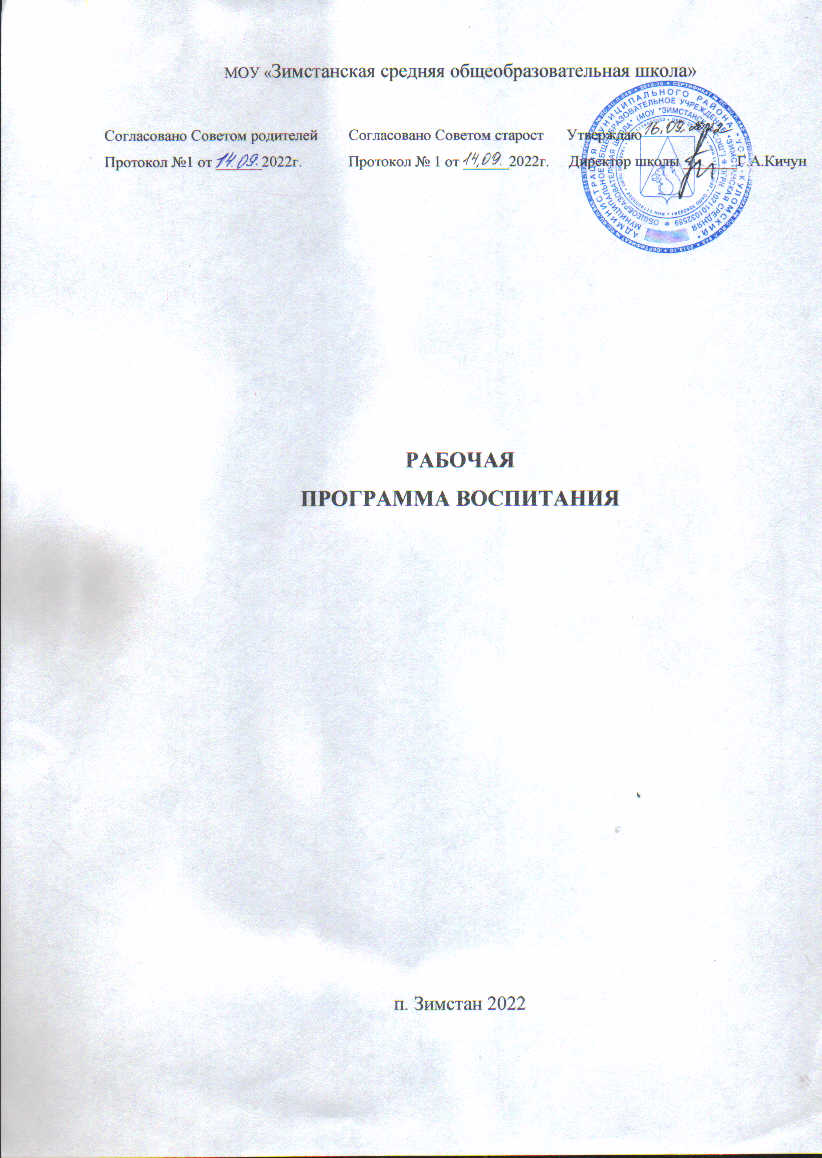 